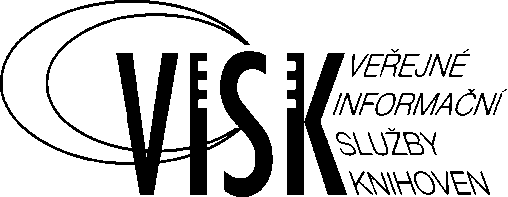 Ministerstvo kulturyOdbor umění, literatury a knihovenv souladu se zákonem č. 218/2000 Sb., o rozpočtových pravidlech a o změně některých souvisejících zákonů (rozpočtová pravidla), ve znění pozdějších předpisů, nařízením vlády č. 288/2002 Sb., kterým se stanoví pravidla poskytování dotací na podporu knihoven, ve znění pozdějších předpisů, s přihlédnutím k Zásadám vlády pro poskytování dotací ze státního rozpočtu České republiky nestátním neziskovým organizacím ústředními orgány státní správy, schválených usnesením vlády ze dne 1. 2. 2010 č. 92, v platném znění vyhlašuje pro rok 2018 výběrové dotační řízeníKNIHOVNA 21. STOLETÍna poskytnutí dotací propro provozovatele knihoven evidovaných dle zákona č. 257/2001 Sb., 
o knihovnách a podmínkách provozování veřejných knihovnických a informačních služeb (knihovní zákon), ve znění pozdějších předpisů,a dálepro spolky dle zákona č. 89/2012 Sb., občanský zákoník, a zájmová sdružení právnických osob dle zákona č. 40/1964 Sb., občanský zákoník, ve znění pozdějších předpisů, jejichž hlavním účelem je knihovnická a informační činnost či jejich podpora,s výjimkou příspěvkových organizací MK ČR.ve třech tematických okruzích.TEMATICKÉ OKRUHYPodpora práce s národnostními menšinami a integrace cizincůrealizace výstav, besed, soutěží;nákup knihovního fondu pro národnostní menšiny.Podpora všeobecné dostupnosti knihovnických služeb pro občany se zdravotním postiženímNákup knihovních fondů pro nevidomé a slabozraké - dotace je určena pouze na nákup zvukových knih a licencí k jejich užívání. Zvukové knihy jsou určené výhradně k půjčování zrakově postiženým a zdravotně postiženým, jimž rozsah postižení znemožňuje číst tištěné dokumenty.Nákup technických zařízení (s výjimkou běžného hardware) umožňujících zpřístupnění knihovních fondů a elektronických informačních zdrojů v knihovnách nevidomým a slabozrakým a služeb sluchově postiženým.Kulturní, výchovná a vzdělávací činnostProjekty zaměřené na rozvoj čtenářství, celoživotního učení, přednášky, semináře, besedy, soutěže a výstavy, vydávání publikací, podpora komunitní činnosti knihoven a služeb pro skupiny ohrožené sociálním vyloučením, akce k významným literárním výročím, projekty zaměřené na 100. výročí vzniku Československé republiky.DOBROVOLNÍCI V KNIHOVNÁCHV souladu s Koncepcí rozvoje knihoven v ČR na léta 2017 – 2020 a v rámci podpory dobrovolnické práce v knihovnách lze u podaných projektů využít práci dobrovolníků. Hodnotu dobrovolnické práce je možné vykázat v konečném vyúčtování ve spoluúčasti projektu.Na rok 2018 je pro účely dotačního řízení Knihovna 21. století stanovena hodnota hodinové práce dobrovolníka na 125 Kč/hod. V žádosti o poskytnutí dotace v oddílu rozpočtu nebo v popisu projektu uveďte podrobně předpokládané činnosti dobrovolníka/dobrovolníků, včetně konkrétní náplně práce. Preferování jsou dobrovolníci, kteří se přímo účastní aktivit spojených s projektem. S každým dobrovolníkem musí být uzavřena písemná smlouva, např. viz vzor příkazní smlouvy. V případě poskytnutí dotace budou kopie smluv vyžadovány jako příloha k vyúčtování poskytnutých prostředků.Více informací o dobrovolnictví, včetně základních pojmů, legislativního rámce, rizik a dalších rad naleznete na stránkách Národní knihovny v sekci Dobrovolníci v knihovnách: http://ipk.nkp.cz/odborne-cinnosti/dobrovolnici-v-knihovnach.ZÁKLADNÍ CÍLE DOTAČNÍHO ŘÍZENÍV souladu s Koncepcí rozvoje knihoven v České republice na léta 2017 - 2020 je dotační řízení Knihovna 21. století zaměřena především na podporu nadstandardní knihovnické, informační a kulturně vzdělávací činnosti knihoven a na podporu dostupnosti informací pro občany se zdravotním postižením.Každý předkládaný projekt musí obsahovat:Vyplněný formulář žádosti o dotaci včetně základních údajů o žadateli (knihovně v místě realizace). Žádost je nutno podat jak v písemné podobě (v jednom vyhotovení), tak i zaslat její elektronickou kopii (viz Závěrečná ustanovení). Žádost musí obsahovat tyto části:Žádost o poskytnutí dotace. Náklady rozlišujte dle přiloženého poučení. Uveďte další zdroje krytí projektu (i předpokládané) a rovněž uveďte předpokládaný příjem. Je-li žadatel plátcem DPH, všechny ceny uvádějte včetně DPH.Popis projektu obsahující cíl, charakteristiku, způsob provedení, přínos atd. Vše maximálně dvě strany A4. Fakultativní přílohu mohou tvořit nezávislé lektorské posudky projektu žadatele, případně jiné doporučující materiály, kopie nabídek, fotografie apod.U žádostí předložených v okruhu 1 Podpora práce s národnostními menšinami a integrace cizinců je třeba uvádět, jak velký fond mají knihovny této literatury a počet registrovaných cizinců a příslušníků národnostních menšin.U žádostí předložených v okruhu 2 Podpora všeobecné dostupnosti knihovnických služeb pro občany se zdravotním postižením je třeba uvádět počet registrovaných čtenářů se zdravotním postižením.Dále je třeba rozlišovat mezi audioknihami (komerčně vydávané zvukové nahrávky, které lze půjčovat běžně registrovaným čtenářům) a tzv. zvukovými knihami, určenými výhradně k půjčování zrakově postiženým a zdravotně postiženým, jimž rozsah postižení znemožňuje číst tištěné dokumenty. Doklad prokazující oprávnění osoby jednající za žadatele v případě právnických osob (např. doklad o volbě nebo jmenování statutárního orgánu, plná moc).Doklad o právní osobnosti žadatele (ve smyslu nového občanského zákoníku) - například výpis z obchodního rejstříku, rejstříku obecně prospěšných společností nebo jiného rejstříku, stanovy spolku s vyznačením registrace u Ministerstva vnitra, zřizovací listina – vše včetně případných změn. Nedokládají provozovatelé knihoven evidovaných podle § 5 knihovního zákona (č. 257/2001 Sb.).Fakultativní přílohu mohou tvořit nezávislé lektorské posudky projektu žadatele, případně jiné doporučující materiály.JEDNOTNÝ POSTUP PRO PŘIJÍMÁNÍ PROJEKTŮ A POSKYTOVÁNÍ DOTACÍ ZE STÁTNÍHO ROZPOČTUVšeobecná ustanovení:Žadatelem o dotace mohou být provozovatelé knihoven evidovaných dle knihovního zákona (č. 257/2001 Sb.), spolky dle zákona č. 89/2012 Sb., občanský zákoník, a zájmová sdružení právnických osob dle zákona č. 40/1964 Sb., občanský zákoník, ve znění pozdějších předpisů, jejichž hlavním účelem je knihovnická a informační činnost či jejich podpora.Žádost o dotaci může předložit pouze ten subjekt, který je hlavním realizátorem předkládaného projektu. Znamená to, že veškeré výdaje a příjmy související s projektem musí projít přes účetnictví žadatele.Do výběrového řízení mohou žadatelé podat maximálně tři návrhy projektů. Dotace se poskytuje na neinvestiční výdaje.Na dotaci není právní nárok. Proti rozhodnutí o jejím poskytnutí se nelze odvolat a je vyloučeno jeho soudní přezkoumání.Dotace jsou poskytovány účelově a závazné podmínky pro jejich použití, včetně formy vyúčtování, jsou součástí výroku ”Rozhodnutí o poskytnutí dotace”, které příjemci dotace vystaví MK.Dotace se poskytuje maximálně do výše 50 % rozpočtovaných nákladů na celý projekt. Při stanovení výše dotace se vychází z kalkulovaných (plánovaných) nákladů. Spoluúčast předkladatele žádosti se musí přímo týkat nákladů uvedených v žádosti o poskytnutí dotace na projekt. Subjekt, který obdrží dotaci, ji nesmí převádět na jiné právnické či fyzické osoby s výjimkou případu, kdy se jedná o přímou úhradu nákladů spojených s realizací úkolu, na něž byla dotace poskytnuta.Z dotace není možné hradit mzdy a platy zaměstnanců, pohoštění, občerstvení a dary, náklady spojené se zahraničními cestami zaměstnanců, náklady na vyškolení personálu nesouvisející s projektem, náklady na vypracování projektu, náklady na pořízení nábytku, investiční náklady a odpisy, účetní a právní služby, veškeré provozní náklady žadatele (nájem kanceláří, telefony, faxy, poštovné atd.). Dotace nebude poskytována na realizaci komerčních projektů. Pokud bude realizací dotovaného projektu dosaženo faktického zisku, je tento příjmem státního rozpočtu, a to až do výše poskytnuté dotace.Do spoluúčasti žadatele nelze zahrnout mzdy a platy zaměstnanců; lze však do ní zahrnout odměny poskytované na základě dohod o provedení práce nebo dohod o pracovní činnosti, pokud byly tyto dohody uzavřeny výlučně na provádění prací realizovaných v rámci projektu.Projekty předložené MK se nevracejí.Projekty posoudí odborná komise. O konečné výši dotace rozhoduje ministr kultury. Projekty budou posuzovány podle kritérií stanovených v § 5 nařízení vlády č. 288/2002 Sb., kterým se stanoví pravidla poskytování dotací na podporu knihoven, ve znění pozdějších předpisů, viz http://www.mkcr.cz/scripts/detail.php?id=444.POSTUP PŘI POSKYTOVÁNÍ DOTACÍDotace se poskytují podle zákona č. 218/2000 Sb., o rozpočtových pravidlech a o změně některých souvisejících zákonů (rozpočtová pravidla), v platném znění, a nařízení vlády č. 288/2002 Sb., kterým se stanoví pravidla poskytování dotací na podporu knihoven, v platném znění, s přihlédnutím k Zásadám vlády pro poskytování dotací ze státního rozpočtu České republiky nestátním neziskovým organizacím ústředními orgány státní správy, schváleným usnesením vlády ze dne 1. 2. 2010 č. 92, v platném znění.S výsledky výběrového dotačního řízení budou žadatelé seznámeni:Zveřejněním na internetových stránkách MK. (V případě, že nebude schválen zákon o státním rozpočtu pro rok 2018 do konce roku 2017, bude dále postupováno v souladu s pokyny Ministerstva financí.)Vydáním rozhodnutí MK o poskytnutí dotace ze státního rozpočtu ČR na rok 2018 dle § 14 zákona č. 218/2000 Sb.Řízení o odnětí dotace může být zahájeno podle § 15 zákona č. 218/2000 Sb.Výše poskytnuté dotace a identifikační údaje příjemce dotace budou zveřejněny v centrální databázi evidence dotací (CEDR), veřejně přístupném informačním systému Ministerstva financí, případně jiným způsobem podle platných právních předpisů.SLEDOVÁNÍ A KONTROLA ČERPÁNÍ DOTACÍPříjemce dotace odpovídá za hospodárné použití prostředků v souladu s účely, pro které byly prostředky poskytnuty, a za jejich řádné a oddělené sledování v účetnictví v souladu se zákonem č. 563/1991 Sb., o účetnictví, v platném znění.Ověřování správnosti použití poskytnutých prostředků podléhá kontrole odboru umění, literatury a knihoven MK, územních finančních orgánů a Nejvyššího kontrolního úřadu.V případě zjištění neoprávněného použití prostředků je odbor umění, literatury a knihoven MK oprávněn pozastavit uvolňování dalších schválených prostředků.V případě, že subjekt během roku zjistí nějaký důvod, pro který nemůže dotaci čerpat, popř. že dotaci nestihne v roce 2018 proúčtovat, je povinen o tom v souladu s rozhodnutím o poskytnutí dotace neprodleně informovat odbor umění, literatury a knihoven MK.Za neoprávněné použití prostředků nebo jejich zadržování bude příjemce postihován sankcemi, vyplývajícími ze zákona č. 218/2000 Sb. a zákona č. 320/2001 Sb., o finanční kontrole ve veřejné správě a o změně některých zákonů, v platném znění.FINANČNÍ ZÚČTOVÁNÍ SE STÁTNÍM ROZPOČTEMPo ukončení projektu příjemce vyhotoví vyúčtování skutečných nákladů a příjmů projektu, vyčíslení všech nákladů na projekt s rozpisem na jednotlivé nákladové položky s vyznačením těch, které byly hrazeny z dotace. Vyúčtování bude vypracováno podle pokynů, zveřejněných na webu MK, a to včetně příslušných formulářů. Součástí vyúčtování je stručná zpráva o výsledku projektu a realizovaných výstupech. Vyúčtování projektu je možné vyhotovit a zaslat na MK po ukončení projektu, tj. i v průběhu roku, ve kterém příjemce obdržel dotaci na realizaci projektu. Nečerpané finanční prostředky příjemce poukáže na účet, ze kterého mu byly poskytnuty; obce, města a organizace zřízené obcí prostřednictvím krajských úřadů.Příjemce dotace, který zaplatil za pořízení věcí nebo služeb, obstarání výkonů, provedení prací nebo za nabytí práv peněžními prostředky z dotace a uplatnil nárok na odpočet daně z přidané hodnoty, do kterého zahrnul i částku, na jejíž odpočet měl právo z důvodu tohoto pořízení, nesmí tuto částku zahrnout do finančního vypořádání dotace. Jestliže ji do něj zahrnul a nárok na odpočet uplatnil až poté, je povinen do měsíce od uplatnění nároku odvést částku odpočtu na účet finančního vypořádání (§ 14 odst. 12 zákona č. 218/2000 Sb.).Příjemce dotace je povinen vyhotovit a zaslat MK vyúčtování dotace v termínu stanoveném v rozhodnutí o poskytnutí dotace a v souladu s pokyny zveřejněnými na webových stránkách MK, a provést vypořádání dotace se státním rozpočtem v návaznosti na vyhlášku č. 367/2015 Sb., o zásadách a lhůtách finančního vypořádání vztahů se státním rozpočtem, státními finančními aktivy a Národním fondem (vyhláška o finančním vypořádání). ZÁVĚREČNÁ USTANOVENÍProjekty zpracované podle výše uvedených podmínek musí být zaslány na adresu: Ministerstvo kultury, odbor umění, literatury a knihoven
Maltézské náměstí 1
118 11 Praha 1 – Malá Stranas označením „Knihovna 21. století“ nebo datovou schránkou na adresu Ministerstva kultury nebo osobně doručeny prostřednictvím podatelny Ministerstva kultury do10. prosince 2017V případě poštovní přepravy je rozhodující datum podání.Současně musí být zaslánakopie Žádosti o poskytnutí dotace (vyplněná žádost ve formátu *.xls, tj. Excel)a Popis projektu (ve formátu *.doc, *.rtf nebo *.pdf)v jedné zprávě na emailovou adresu: K21@mkcr.czDo „Předmětu“ uveďte „K21/2018“ a název žadatele. Velikost emailové zprávy nesmí včetně všech příloh přesáhnout 8MB. Emailová schránka slouží pouze a výhradně k zasílání elektronických kopií žádostí, v ostatních případech se prosím obracejte na email zuzana.svastova@mkcr.cz.Podáváte-li více žádostí, zašlete prosím každou v samostatné zprávě.Dotace nemůže být poskytnuta na projekty:předložené po termínu, neúplné, chybně zpracované, požadující dotaci nižší než 10 000,- Kč, u nichž nebyla zaslána elektronická kopie Žádosti o dotaci (včetně popisu projektu),nevyhovující podmínkám dotačního řízení „Knihovna 21. století“.Dotace nebude poskytnuta žadateli, který opožděně, neúplně nebo nesprávně vyúčtuje dotaci poskytnutou Ministerstvem kultury v roce 2017 (příjemce je povinen zaslat Ministerstvu kultury vyúčtování projektu do 15. 1. 2018 dle pokynů pro vyúčtování a použít formuláře zveřejněné na webových stránkách Ministerstva kultury - http://www.mkcr.cz v rubrice Literatura a knihovny).V případě dotazů se obracejte na příslušného referenta:Mgr. Zuzana Švastová	    e-mail: zuzana.svastova@mkcr.cz	   tel.: 257 085 357